Raport finalScoala de vara Impact BistritaLista de participantiProgram Proiect Scoala de Vara Impact 2010 20 – 22  august  - Selectie Participanti27 August - Ziua 1 Cursuri Scoala de Vara28August-  Ziua 2 Cursuri Scoala de Vara29 August-  Ziua 3  Cursuri Scoala de Vara    Ziua 1    Vineri     14.00 - 14.30 - plecarea din Bistrita ( din fata sediului Asociatiei Impact Bistrita )    16.30            - sosirea la Pensiunea Poiana Zanelor     16.30 - 17.30 - acomodare participanti    17.30 - 18.30 - Sesiunea curs 1 : Rolul unei O.N.G. in societate    18.30 - 18.40 - Pauza    18.40 - 19.30 - Activitate practica 1    19.30 - 20.30 - Cina    20.30 - 23.00 - Program DISCOZiua 2  -  Sambata     9.30 - 10.30   - Mic dejun   10.30 - 11.00  - Pregatiri sala curs    11.00 - 11.30 - Sesiunea 2 curs   :  Oamenii din spatele unui ONG      11.30 - 12.00 - Activitate practica 2    12.00 - 12.30 - Pranz     13.00 - 13.30 - Sesiunea 3 curs: De la idee la practica - scriere de proiecte     13.30 - 14.oo - Activitate practica 3    14.00 - 18.oo - Activitati recreative     18.00 - 19.00 - Sesiune 4 curs :  Imaginea unui ONG in comunitate ( relatia cu beneficiarii)    19.00 - 19.30 - Activitate practica 4    19.30 - 20.30 - Cina     20.30 - 23.00 -Program DISCO     23.00              -Stingerea Ziua 3   - Duminica 9.30 - 10.30 -   Mic Dejun10.30 - 11.oo - Pregatiri sala curs11.00 - 11.30 - Sesiunea Curs 5:Voluntariat & Strangere de fonduri - Campania 2 % 11.30 - 12.00 - Activitatea practica 5 12.00 - 12.30 - Pranz 12.30 - 13.30 - Testimoniale & Completare chestionare de final 13.30 -             Plecare spre BistritaProiectul a vizat crearea unui instrument de informare cu privire la educatia nonformala, desfasurarea unor activitati de informare a tinerilor  cu privire la conceptele, valorile si importanta educatiei nonformale, precum si crearea unui cadru care sa favorizeze contactul tinerilor cu metodele si tehnicile specifice educatiei nonformale. Pentru ca o componenta importanta a proiectului a reprezentat-o voluntariatul si implicarea tinerilor in astfel de activitati, am realizat o serie de activitati practice specifice  metodelor de lucru in cadrul organizatilor neguvernamentale. Pentru ca tinerii sa poata intra in contact cu  „ lumea O.N.G.-urilor „ am inceput prin a discuta despre acest  fenomen la nivel mondial, apoi la nivel de Romania si in finalul primei zile ne-am axat pe judetul nostru . 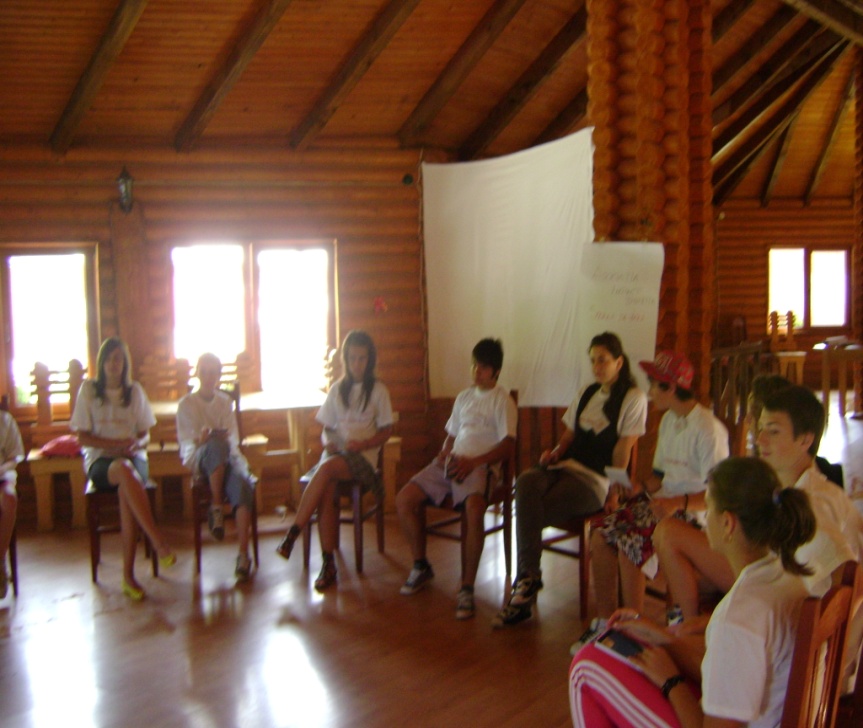 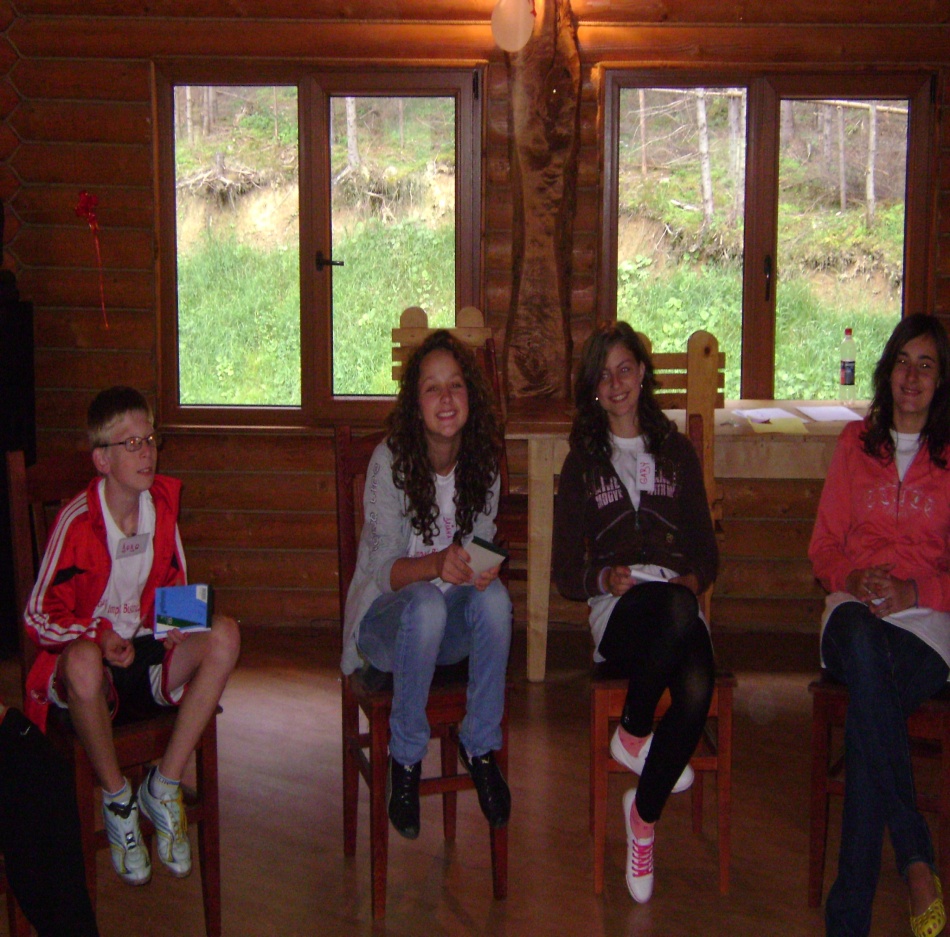     Designul orelor a fost elaborat astfel incat sa respecte principiile educatiei nonformale. Au fost introduse in design atat elemente de continut care sa respecte temele de interes selectate, dar mai ales elemente specifice nonformalului: jocuri de prezentare, jocuri de energizare, exercitii de comunicare, exercitii care sa stimuleze dinamica in grup si lucrul pe echipe. 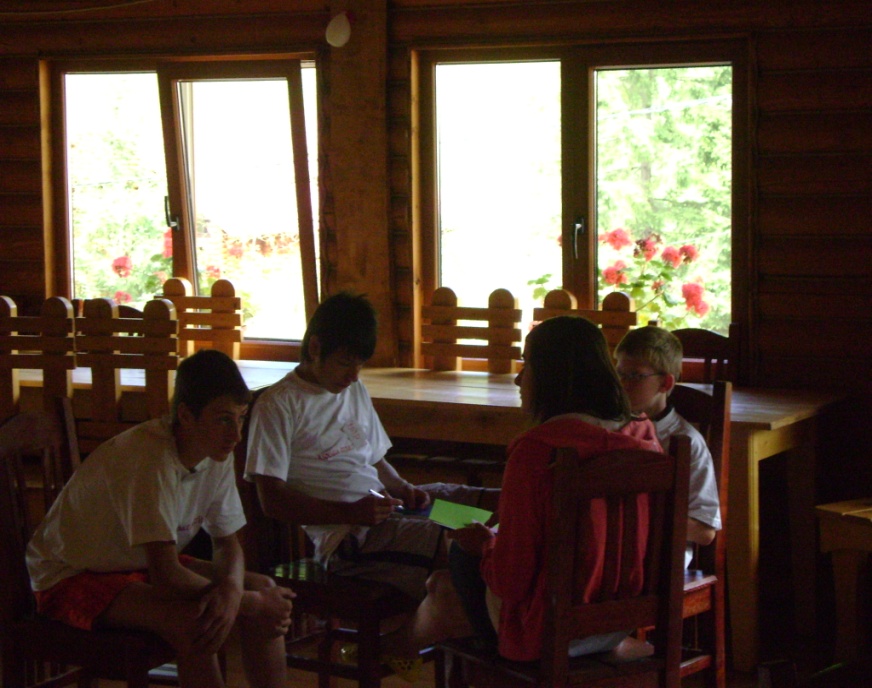 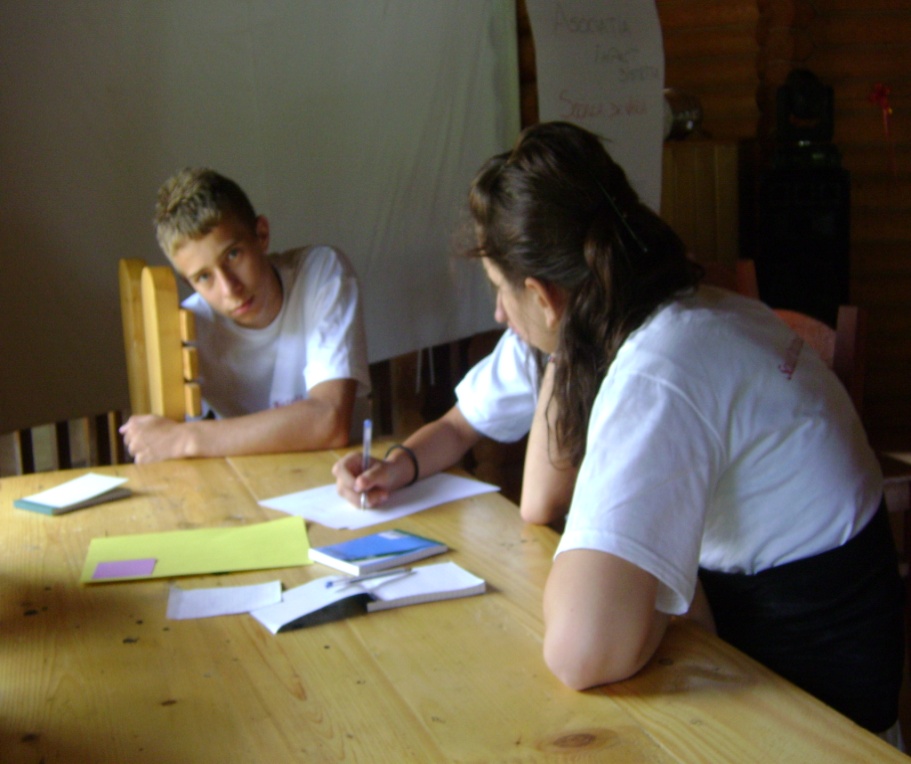 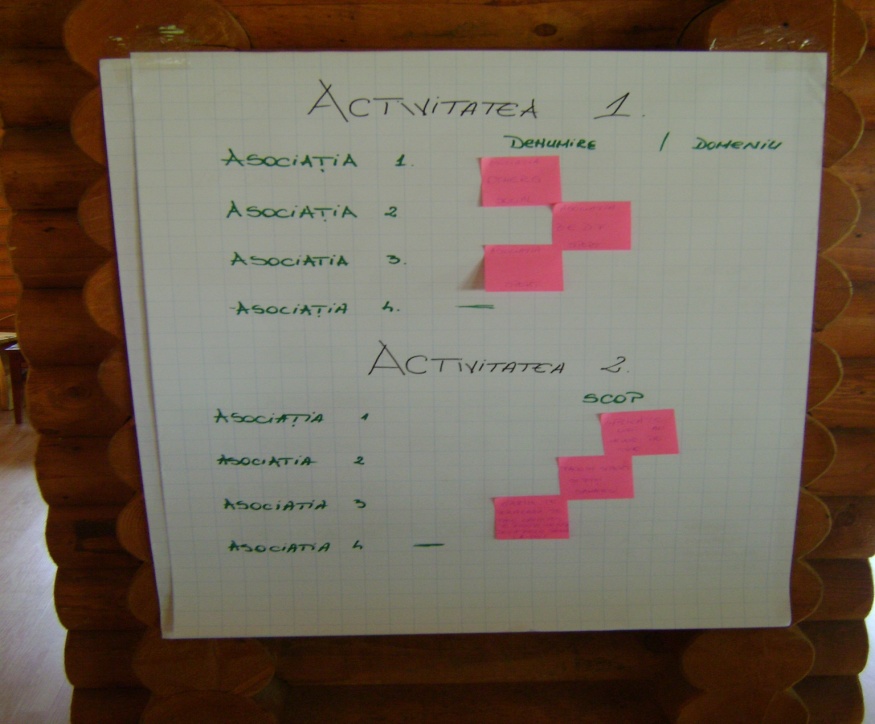 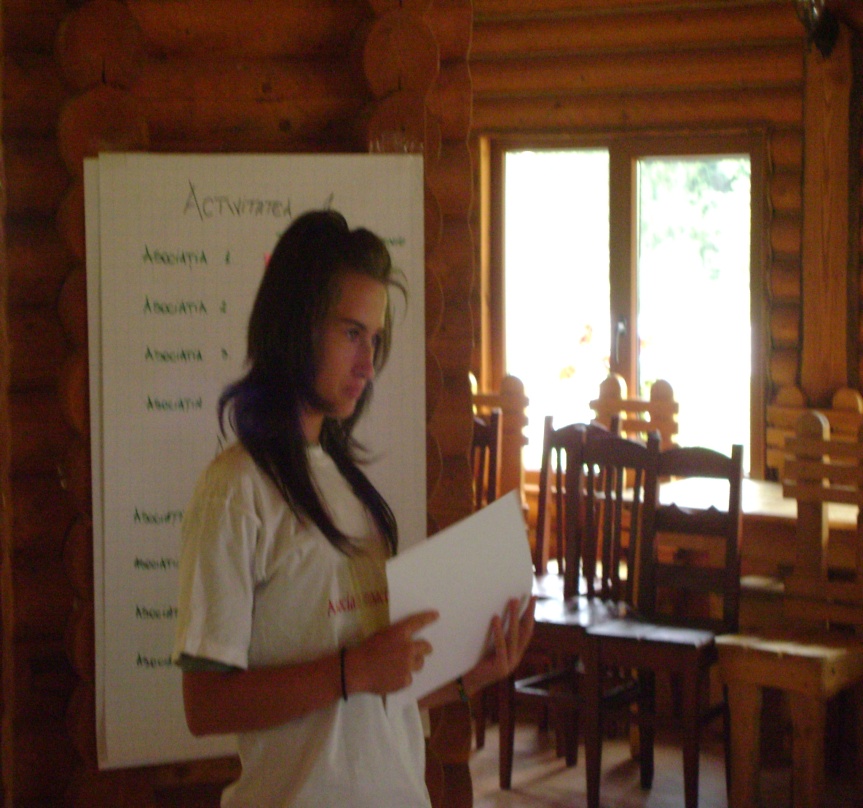 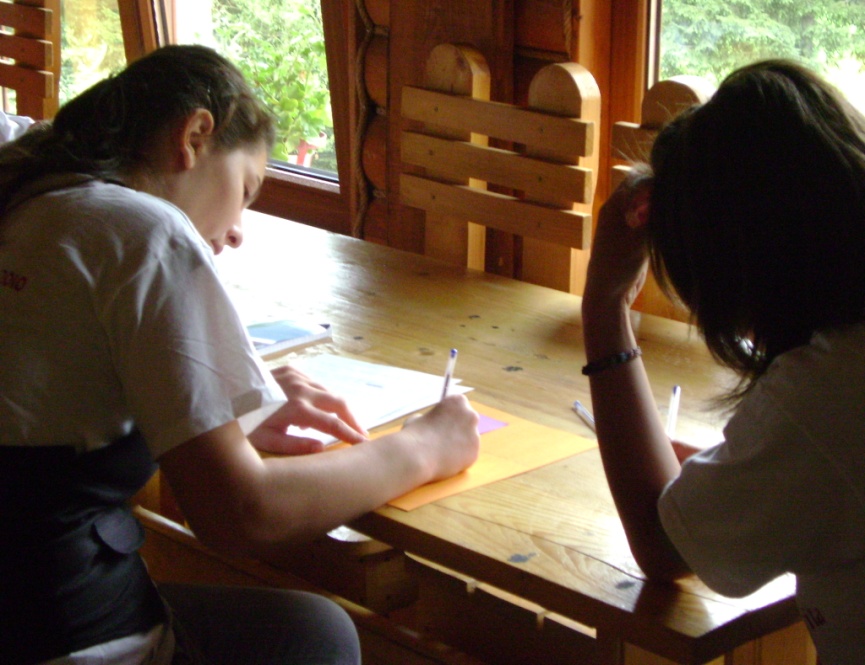 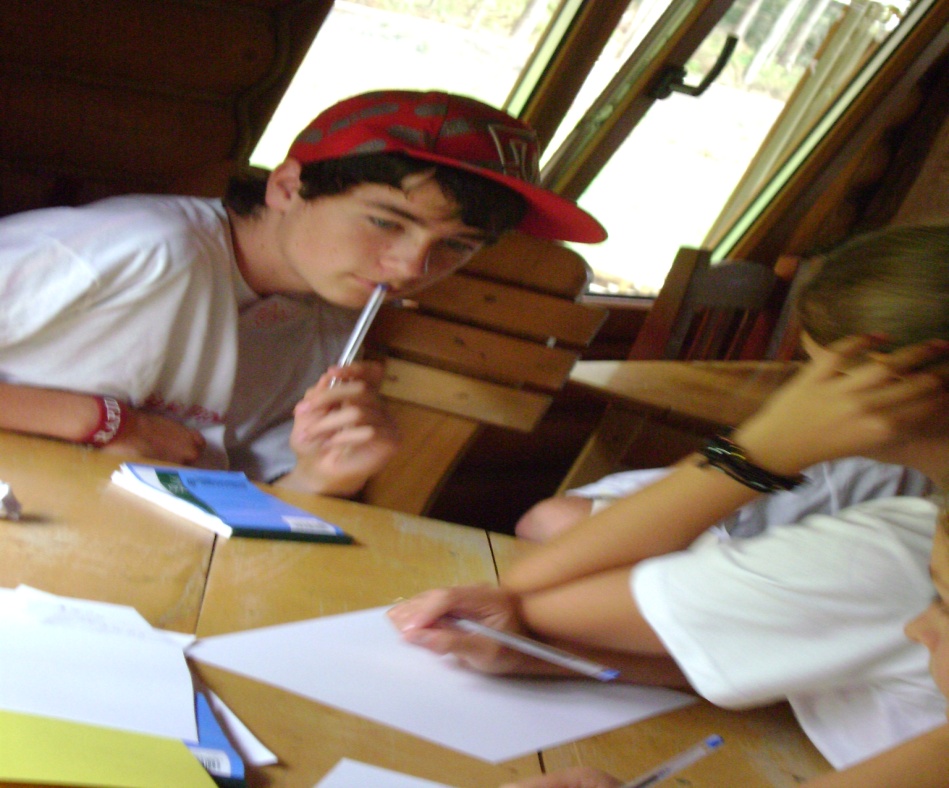 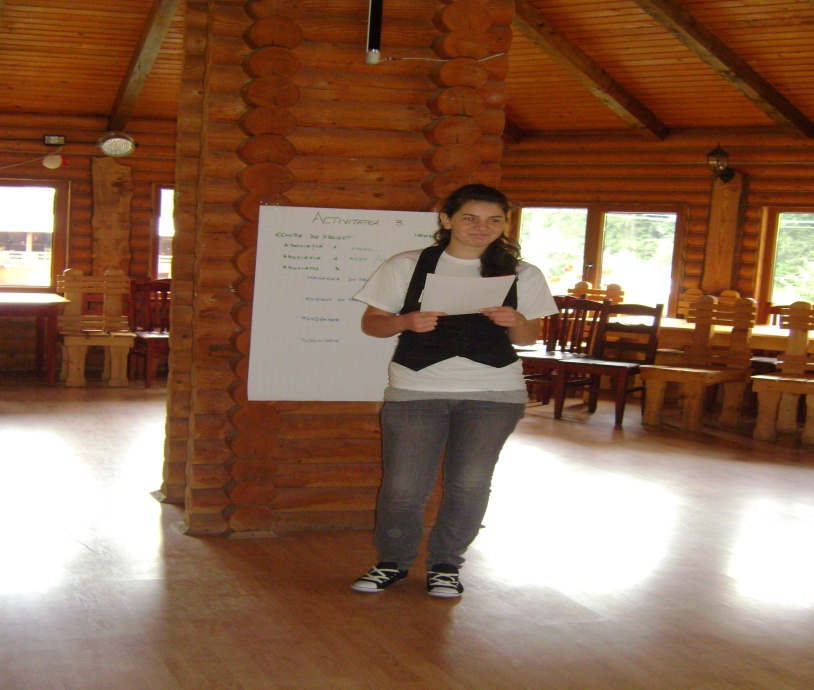 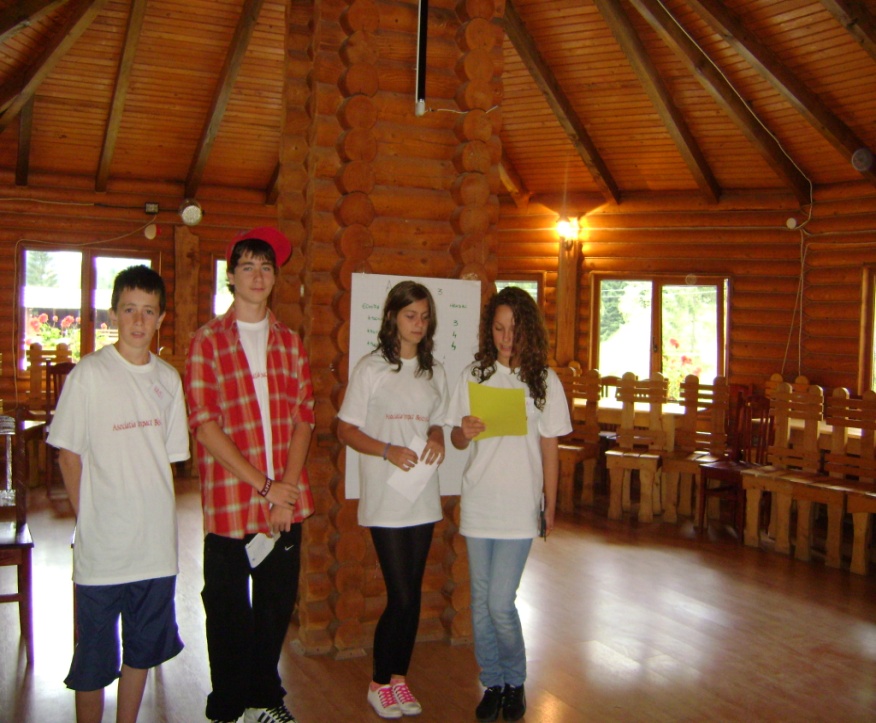 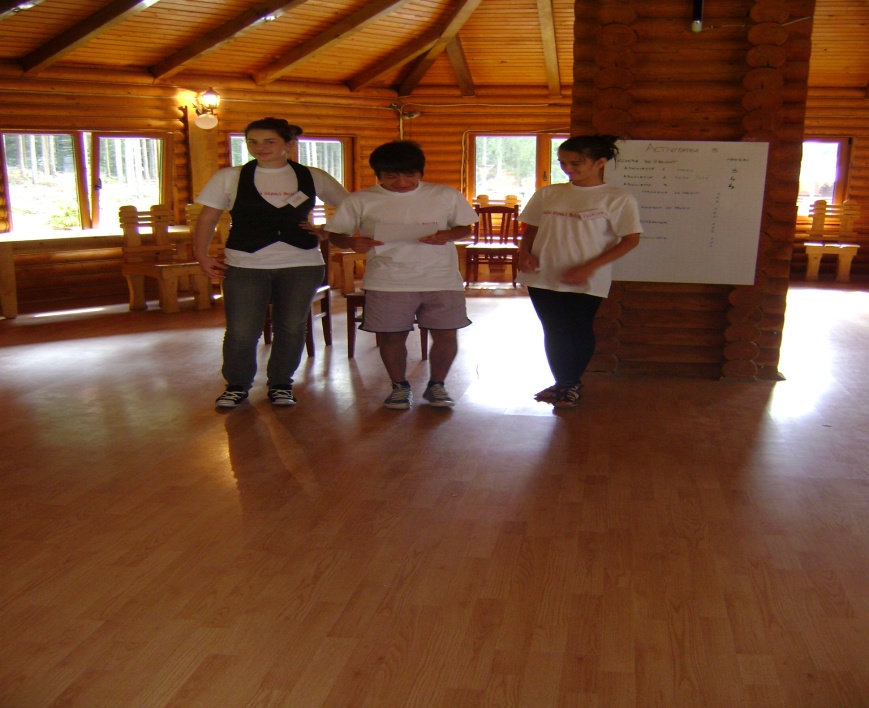 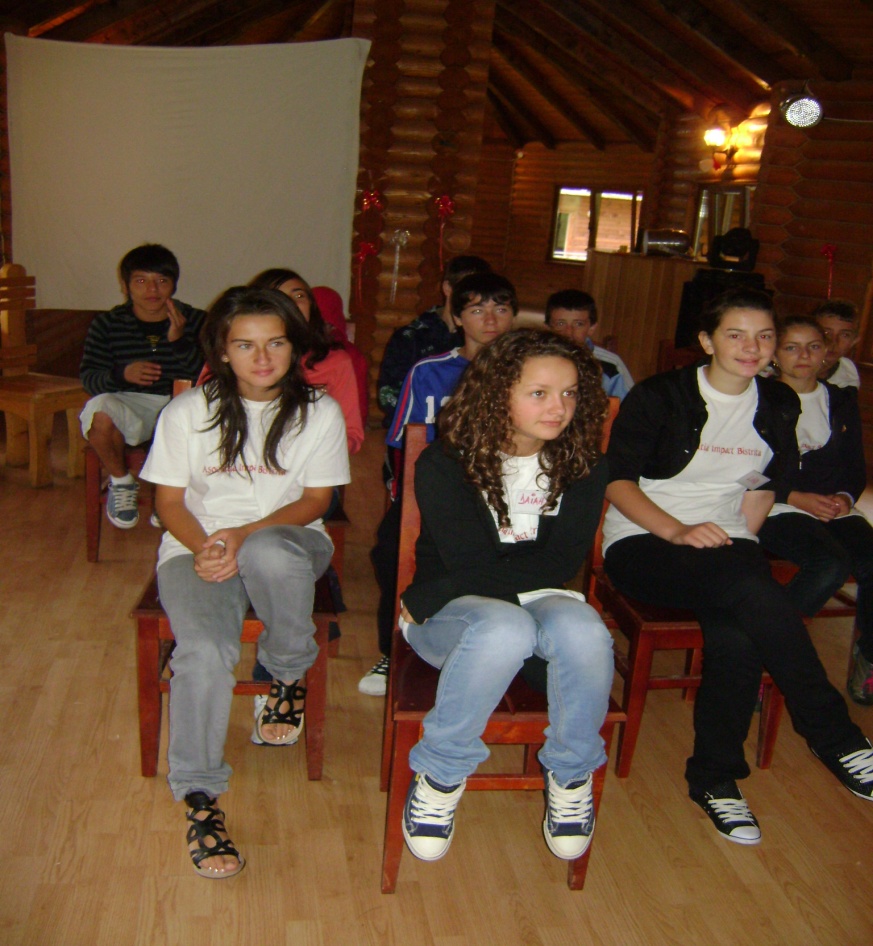 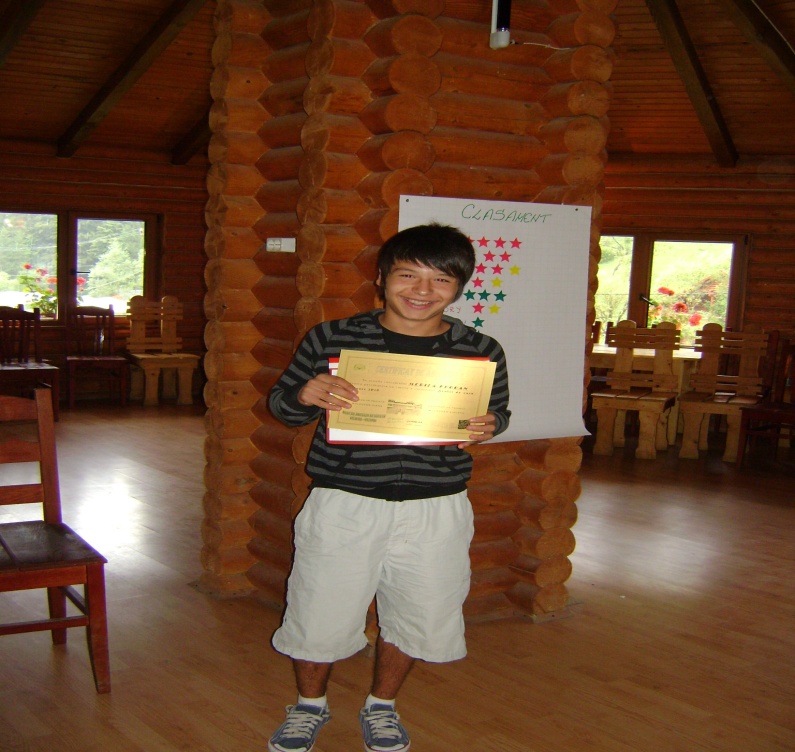 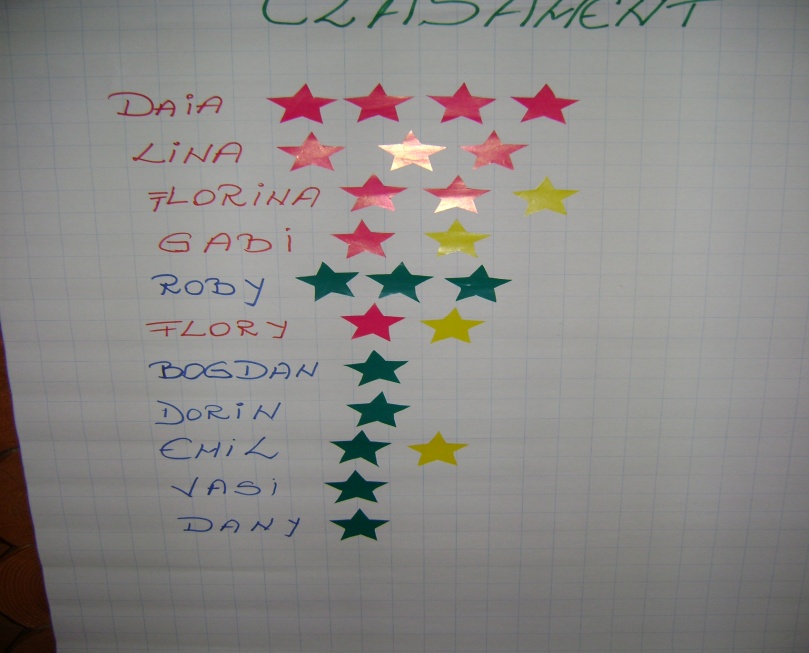 Nr.ctrNumeScoala1.Mutu DayanaScoala GeneralaSangeorz-Bai 2.Rusti CatalinaScoala GeneralaSangeorz-Bai3.Olar  FlorinaScoala GeneralaSangeorz-Bai4.Paslaru Robert Scoala GeneralaSangeorz-Bai5.Varvari GabrielaScoala GeneralaSangeorz-Bai6.Buia FlorinaScoala GeneralaSangeorz-Bai7.        Rosu DorinScoala GeneralaSangeorz-BaiNr.ctrNumeScoala8.Halita DanutScoala GeneralaSangeorz-Bai9.Merila BogdanScoala GeneralaSangeorz-Bai10.Strugar EmilScoala GeneralaSangeorz-Bai11.Gagea Vasile Scoala GeneralaSangeorz-Bai12.Joja RoxanaScoala GeneralaSangeorz-Bai13.    Lupsan AlexandruScoala GeneralaSangeorz-Bai14.      Buia Ana MariaScoala GeneralaSangeorz-Bai